Internal ITC researchers who wish to present or publish the findings from any ITC dataset(s) must complete this form. Email the completed form to the relevant project manager for the region related to the dataset(s) requested. (Go to http://itcproject.org/forms)Submission Date (DD/MM/YY): Please provide a description of your proposed analysis methods below.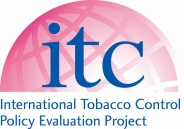 ITC Paper/Presentation and Analysis Proposal (PAP)             Lead Author: Email Address: Co-authors:  Journal Article          Poster/Oral Conference Presentation         Other (please specify): Target Journal(s) or Conference(s): Dataset(s) to be used (Specify country and wave): Proposed Title or Topic:Abstract/Description of proposed paper or presentation:Key Variables to be studied (list up to 10): Topic Keywords (list up to 5): Details of the sample subset being used (e.g. non-quitters by Wave x recruited a daily smokers in waves y and z): The weights to be used: The measures/variables to be used:A brief description of frequency or other tables to be included:The models to be fit (outcomes, explanatory variables) and the hypothesis to be tested:The software and procedures to be used:Do you intend to pre-register the analytic plan of this proposal before receiving the requested data? Yes          No        